Publicado en Valls(Tarragona) el 02/03/2021 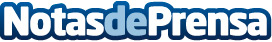 Repara tu Deuda cancela 78.758 € con deuda pública en (Valls) Tarragona con la Ley de Segunda OportunidadEl despacho de abogados líder en la Ley de Segunda Oportunidad lidera el mercado de la cancelación de deudas en España llevando a cabo más del 80% de todos los casos del paísDatos de contacto:David Guerrero655956735Nota de prensa publicada en: https://www.notasdeprensa.es/repara-tu-deuda-cancela-78-758-con-deuda Categorias: Nacional Derecho Finanzas Cataluña http://www.notasdeprensa.es